Birim Adı : Ahmet Keleşoğlu İlahiyat FakültesiGörev Adı :TAŞINIR KAYIT VE KONTROL YETKİLİLERİSorumluluk Alanı :26/12/2007 tarihli ve 26738 sayılı Resmi Gazetede yayımlanan Kamu İç Kontrol Standartları Tebliği ile kamu idarelerinde iç kontrol sisteminin oluşturulması, uygulanması, izlenmesi ve geliştirilmesi kapsamındaki sorumlulaklarGörev Tanımı :Taşınır kayıt ve kontrol yetkilileri, harcama yetkililerince, memuriyet veya çalışma unvanına bağlı kalmaksızın, taşınır kayıt ve işlemlerini bu Yönetmelikte belirtilen usule uygun şekilde yapabilecek bilgi ve niteliklere sahip personel arasından görevlendirilir.Alt Birim :Görev/İş Unvanı :GörevBirim Yetkilisi :FAKÜLTE SEKRETERİGörev Devri :Sorumlu Personel :BİLGİSAYAR İŞLETMENİ ADNAN  TAŞDİKEN TEMEL İŞ VE SORUMLULUKMali Yıl Başında Taşınır Kayıt ve Kontrol işlemleri içinde oluşturulan Muayene Kabul Komisyonunda belirlenen isimleri Rektörlüğümüze bildirmek,Fakültemizin ihtiyaçlarını karşılamak için satın alınan taşınır malların, muayene ve kabulü yapılanları cins ve niteliklerine göre sayarak, tartarak, ölçerek teslim almak, doğrudan tüketilmeyen ve kullanıma verilmeyen taşınırları sorumluluğundaki ambarlarda muhafaza etmek,Muayene ve kabul işlemi hemen yapılamayan taşınırları kontrol ederek teslim almak, bunların kesin kabulü yapılmadan kullanıma verilmesini önlemek,Tüketime veya kullanıma verilmesi uygun görülen taşınırları ilgililere teslim etmek,Tüketime verilmiş olan taşınırları 3’er aylık periyotlarla ve konsolide görevlisine bildirmek,Taşınırların yangına, ıslanmaya, bozulmaya, çalınmaya ve benzeri tehlikelere karşı korunmasıiçin gerekli tedbirleri almak ve alınmasını sağlamak,Ambarda çalınma veya olağanüstü nedenlerden dolayı meydana gelen azalmaları harcama yetkilisine bildirmek,Ambar sayımını ve stok kontrolünü yapmak, harcama yetkilisince belirlenen asgarî stok seviyesinin altına düşen taşınırları harcama yetkilisine bildirmek,Kullanımda bulunan dayanıklı taşınırları bulundukları yerde kontrol etmek, sayımlarını yapmak ve yaptırmak,Görevinden ayrılan personelin zimmetinde bulunan taşınırları eksiksiz bir şekilde teslim alarak zimmet düşümü yapmak,Fakültemizin malzeme ihtiyaç planlamasının yapılmasına yardımcı olmak,Kayıtlarını tuttuğu taşınırların yönetim hesabını hazırlamak ve harcama yetkilisine sunmak,GÖREV YETKİLERİDoğan Harmankaya
Adnan Taşdiken
BİLGİ GEREKSİNİMLERİ-BECERİ GEREKSİNİMLERİ-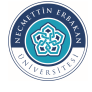 